Questionnaire destiné aux Parents-Filleules 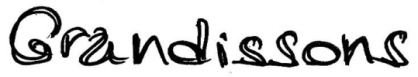 Nom, prénom, date de naissance :Adresse : Mail et téléphone : Souhaitez-vous être marrainé en tant que mère / père / couple-parental ?Si vous le souhaitez, vous pouvez vous présenter en quelques mots (situation familiale, métier, précédentes vies…)Avez-vous déjà des enfants ?  Quels sont leurs prénoms et date de naissance ? Voulez-vous parler en quelques mots de votre expérience en tant que parent ? Attendez-vous un enfant (quelle est la date de terme prévue ?) ou êtes-vous déjà jeune parent ? Quels sont les domaines qui vous intéressent (cochez les cases) : Grossesse Accouchement AllaitementPortageMassages et premiers soinsSigner avec bébéCommunication non-violenteÉducation non-violenteAutre, précisez : En-dehors de la parentalité, quelles sont vos passions (musique, livres, films, sports…) ?Qu’attendez-vous d’un Parent-Marraine ? Si vous n’habitez pas dans les Alpes Maritimes, ou si vous êtes loin de Cagnes-sur-Mer et de Nice, merci de noter qu’il est possible que votre Parent-Marraine habite loin, et que vos contacts ne pourront avoir lieu que par mail et téléphone. J’atteste avoir lu la Charte de Marrainage de Grandissons. 	Lu et approuvé 					Date 						SignatureN.B. : Le Marrainage est un échange entre les parents. L’association Grandissons ne peut être tenue pour responsable des propos tenus par ces personnes, ni d’un éventuel désaccord entre elles. 